Fill out the form to log the required cases and submit with the application.Twenty-five evoked cases encompassing three or more modalities, AEF, LEF, MEF, SEF, VEFFifty spontaneous cases 	CANDIDATE NAME:_________________________________________									4/2017 
									1/4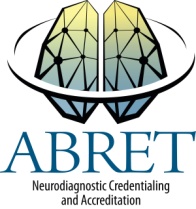 Submit completed form with your application. Random auditing will be conducted by ABRET.	I certify that the information provided is true and accurate.______________________________________________________________________________________		Signature of Medical Director or Supervisor			Date  		                        			_______________________________________________________________________________________	                                         	Print Name Clearly	             Phone #                               Email		CANDIDATE NAME:_________________________________________             									2/4            Signature of Medical Director or Supervisor ____________________________________________________________________				            CANDIDATE NAME:_________________________________________________				3/4             Signature of Medical Director or Supervisor ____________________________________________________________________					                   CANDIDATE NAME:_________________________________________________                      				4/4             Signature of Medical Director or Supervisor ____________________________________________________________________				NODate of Recording/ Initials of Pt.Type of RecordingSpontaneous or Evoked Reading PhysicianIndications for recordingEvoked Tasks Performed 1234567891011121314 1516  NODate of Recording/ Initials of Pt.Type of RecordingSpontaneous or Evoked Reading PhysicianIndications for recordingEvoked Tasks Performed 17181920212223242526272829303132 3334353637383940NODate of Recording/ Initials of Pt.Type of RecordingSpontaneous or Evoked Reading PhysicianIndications for recordingEvoked Tasks Performed 414243444546474849505152535455565758596061626364NODate of Recording/ Initials of Pt.Type of RecordingSpontaneous or Evoked Reading PhysicianIndications for recordingEvoked Tasks Performed 6566676869707172737475